Exercise: Kickstarter Data / SQL Select statementsTo do:Create a database on your local installation of XAMPP MySQL.  Name it kickstarter.Import kickstarter_data.sql into the database.Now write queries that do the following, save your work in a text file named kickstarter.txt.Retrieve all data from the kickstarter_data table.SELECT * FROM `kickstarter_data`Retrieve name, founder, and category from table.SELECT name,founder,main_category FROM `kickstarter_data`Retrieve the distinct category names.SELECT DISTINCT main_category FROM `kickstarter_data`Retrieve the count(*) of each category. Present the categories in descending order, with the highest count appearing first.SELECT count(main_category),main_category FROM `kickstarter_data` group by main_categoryorder by count(id) descRetrieve campaign names started after 2012.SELECT name, startDate FROM `kickstarter_data`WHERE STR_TO_DATE(startDate, '%Y-%m-%d') > '2012-12-31'Pull all successful after 2012.SELECT name, startDate FROM `kickstarter_data`WHERE STR_TO_DATE(startDate, '%Y-%m-%d') > '2012-12-31'and outcome = 'successful'Pull all people who have started two projectsSELECT founder FROM `kickstarter_data`Group by founderHaving count(founder) = 2When you are done…Export the table kickstarter_data table using phpMyAdmin.  Be sure to:Choose a custom exportCheck “DROP TABLE / VIEW / PROCEDURE / FUNCTION / EVENT / TRIGGER statement”Uncheck “CREATE TABLE OPTIONS”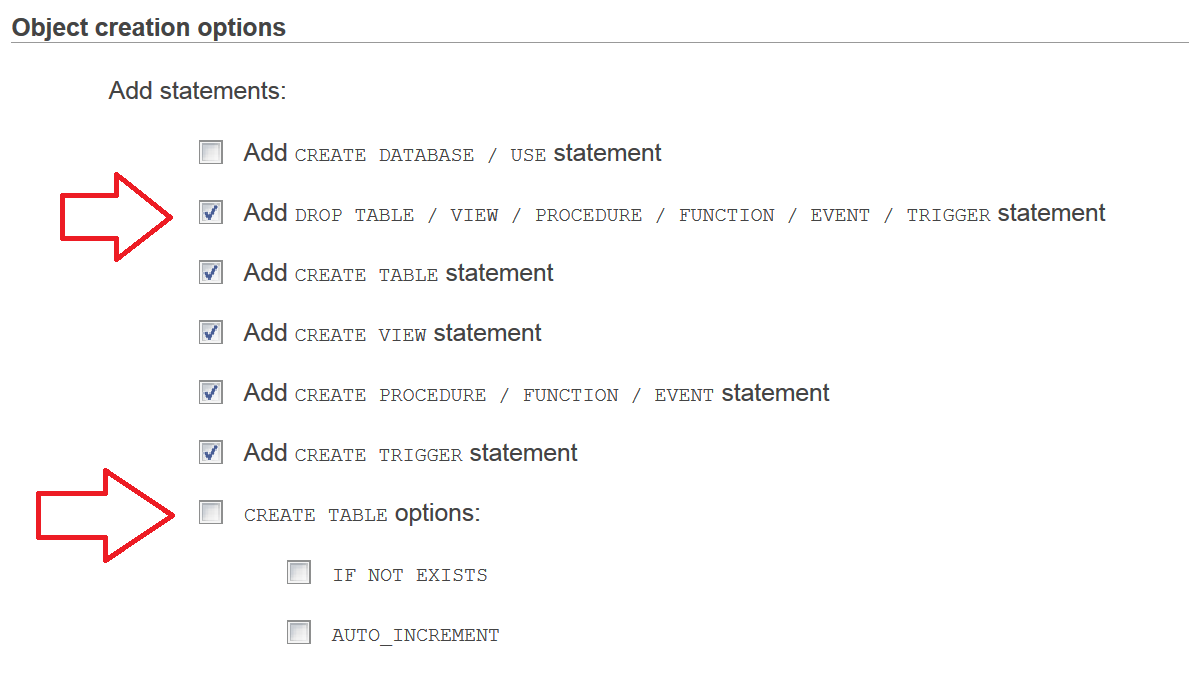 Drop the local kickstarter database from your machine.Email kickstarter.txt to your instructor with the subject MIS3501 – Kickstarter.